ROMÂNIAMINISTERUL EDUCAŢIEI, CERCETĂRII, TINERETULUI ŞI SPORTULUISECŢIA AEROMODELISM____________________________________________________________________Raport privind rezultatele obtinute de sectia de aeromodele la Campionatul Naţional F1E 2015Campionatul Naţional de aeromodele ghidate magnetic – “F1E” , Cupa Mondialǎ – “Rupea ” -29-31.05.2015Campionatul Naţional-categoria  F1E (ghidare magneticǎ)- 2015 Juniori Rezultate individuale:	- Kovacs Robert  Locul 11 	- Hiriţ Rǎzvan      Locul 9     		  	- Hiriţ Vlad          Locul 4     Rezultate pe echipa :	Locul II cu echipa formatǎ din:Hiriţ Rǎzvan,  Hiriţ Vlad, Kovacs RobertCampionatul Naţional-categoria  F1E (ghidare magneticǎ)- 2015 Seniori  Rezultate individuale:	 Faur Cristian 	Locul 23  	Bere Paul	            Locul 9       		‘  	Nicodim Ioan	            Locul 22	 	Tatar dragos	            Locul 17     Rezultate pe echipa :	Locul 6 cu echipa formatǎ din:	Faur Cristian, Bere Paul, Tatar Dragos 12 iulie 2015								AntrenorCluj-Napoca								Dr. ing. Paul Bere	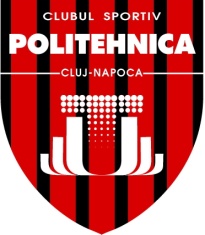 C.S. POLITEHNICA CLUJ NAPOCA                                  SE APROBAStr. Memorandumului, Nr. 28                                                 DIRECTOR,400114  1                                        Prof. univ. dr. ing. Liviu Crişan   COD FISCAL 26369959                                   CONT  RO61TREZ2165009XXX023733TREZORERIA CLUJTEL./FAX 0264 202596;  E-mail: liviucrisan@yahoo.com